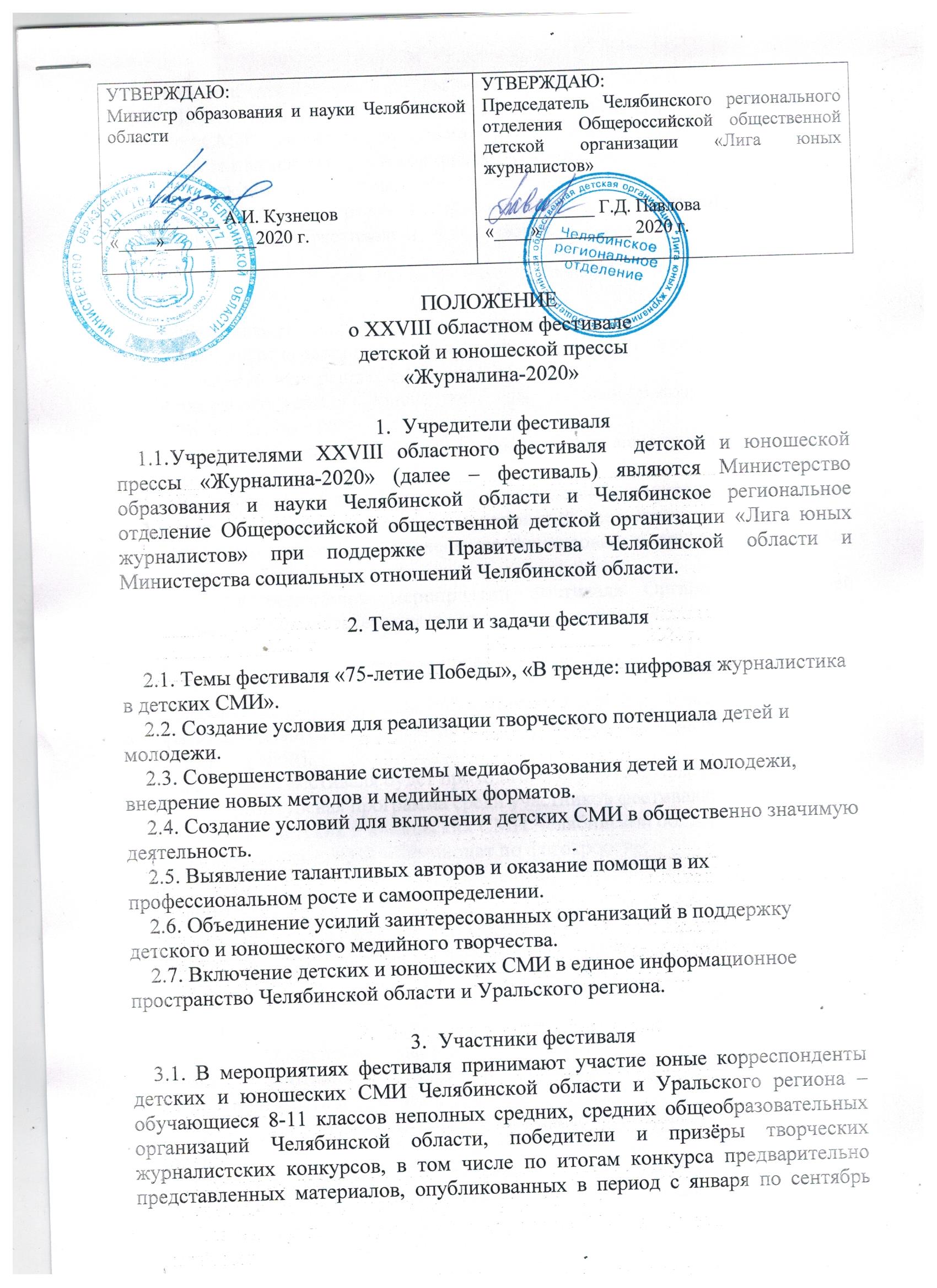 2020 года; наиболее активные авторы детских изданий. 3.2. Численность делегаций определяется оргкомитетом с учётом статуса детского СМИ, характера деятельности, активного участия юнкоровского объединения в мероприятиях и конкурсах в течение года.3.3. Редакции и авторы, не приславшие номера газет, выпуски телерадиопрограмм, материалы Интернет СМИ на предварительный (заочный) конкурс, к участию в фестивале не допускаются.4. Руководство фестивалемРуководство фестивалем осуществляет Оргкомитет.Оргкомитет создается на основании решения учредителей.4.3.	Оргкомитет решает следующие задачи:–	разрабатывает Положение и план-график реализации
мероприятий фестиваля;– определяет порядок и объемы финансирования мероприятий, входящих в программу фестиваля;– разрабатывает и представляет на утверждение учредителям предложения по перечню и финансированию мероприятий фестиваля;–	проводит работу по привлечению финансовых и других ресурсов для
обеспечения работы фестиваля.4.4.	Для реализации мероприятий фестиваля Оргкомитет в своей
деятельности руководствуется настоящим Положением.   5. Порядок проведения фестиваля 5.1.Фестиваль «Журналина-2020» проводится в течение 4 дней с 17 по 20 ноября 2020 года на базе оздоровительного комплекса «Лесная застава» (Сосновский район).Работа фестиваля будет проходить по трем направлениям:5.1.	Конкурсная программа среди участников фестиваля:выставка детских и юношеских СМИ Челябинской области;конкурс фотографий «Чемпионат по фотокроссу»;конкурс СМИ по предварительно представленным материалам, вышедшим в свет в период с января по сентябрь 2020 года;конкурс авторских работ, опубликованных в этот же период по номинациям: «Дебют», «Юнкор-мастер», «Юнкор-ас», «Лучшая фотография, фоторепортаж».конкурс СМИ и авторских работ, созданных и опубликованных в рамках фестиваля;5.2.	Проведение мастер-классов для участников фестиваля с
привлечением педагогов вузов и журналистов-профессионалов СМИ
Челябинской области и Уральского региона;5.3.	Культурно-массовые, спортивные мероприятия и тематические конкурсы.5.4. Для участия представителей редакций СМИ в Фестивале руководитель творческого объединения (редакции) направляет в Оргкомитет заявку установленного образца (Приложение №1).5.5.Заявки на участие представителей редакций СМИ в Фестивале принимаются до 25 октября 2020 года на электронную почту:gdp57@mail.ru.5.6.Заявки, присланные с нарушением требований и сроков подачи, рассматриваться не будут.6.Порядок проведения предварительного (заочного) конкурса6.1. Участие в заочном конкурсе принимают  материалы, опубликованные или вышедшие в эфир в период с января по сентябрь 2020 года.6.2. Направления заочного конкурса:В направлении «Периодическая печать» на конкурс представляются 3 номера печатного издания, вышедшие подряд.В направлении «Видеопрограммы» на конкурс представляются 2 выпуска телепрограммы, хронометраж не более 10 минут.В направлении «Радиопрограммы» на конкурс представляются  2 выпуска радиопрограммы, хронометраж не более 10 минут.В направлении «Интернет СМИ» направляются ссылки на страницы или группы в социальных сетях, сайты, мобильные приложения.В направлении «Авторские материалы» на конкурс представляются публикации, телесюжеты, радиосюжеты (не более трех работ одного автора) в любом жанре по номинациям:– «Дебют» (участвуют юнкоры, занимающиеся в редакции СМИ не более года);– «Юнкор-мастер» (участвуют юнкоры, занимающиеся в редакции СМИ от года до трех лет);– «Юнкор-ас» (участвуют юнкоры, занимающиеся в редакции СМИ свыше трех лет).– «Лучшая фотография, фоторепортаж».Требования к оформлению заявок и материалов:К конкурсным материалам прилагается заявка установленного образца (Приложения № 2, 3, 4). На каждого автора заявка оформляется отдельно, в которой указываются все предоставляемые материалы и ссылки на них.Все авторские материалы, участвующие в предварительном (заочном) конкурсе должны быть опубликованы в разделе Детские СМИ на сайте «Читай и Пиши» (в аккаунте редакции, на странице зарегистрированного автора), в заявке указывается только ссылка на публикацию.Все печатные СМИ и аудиовизуальные программы, участвующие в предварительном (заочном) конкурсе, должны быть размещены на сайте «Читай и Пиши», в архиве выпусков каждой редакции. В заявке указывается ссылка на публикации.Работы и издания участников, присланные из других регионов, могут быть размещены на сторонних ресурсах, ссылка на которые указывается в заявке.Заявки на участие в заочном конкурсе, с указанием ссылок на материалы, принимаются до 25 октября 2020 года на электронную почту: gdp57@mail.ru.Заявки и материалы, присланные с нарушением требований и сроков подачи, рассматриваться не будут.7. Жюри областного фестиваля7.1. Жюри формируется из числа членов оргкомитета, педагогов вузов и профессиональных журналистов. 7.2. Задачи работы жюри:– определение лучшей фестивальной выставки;– определение лучшего детскогопериодического печатного издания;– определение лучшей теле- и радиостудии;– определение лучшей группы или страницы редакции на сайте «Читай и Пиши», в социальных сетях;–	определение лучших  авторов  в номинациях «Дебют», «Юнкор-мастер», «Юнкор-ас»;«Лучшая фотография, фоторепортаж».– определение лучших материалов и СМИ, созданных на фестивале;– учреждение других номинаций и специальных призов;– решение о награждении победителей фестиваля;– подготовка рекомендаций для участников фестиваля;–	открытое обсуждение достоинств и недостатков присланных на конкурс
материалов.8. Награждение победителей областного фестиваля8.1. Участники областного фестиваля «Журналина-2020», занявшие 1-3 места в своих номинациях, награждаются дипломами лауреатов 1, 2, 3 степеней Министерства образования и науки и ценными призами. 8.2. Участник, занявший первое место в авторских номинациях фестиваля «Юнкор-мастер» или «Юнкор-ас», первое место в конкурсах, прошедших в рамках фестиваля, выдвигается учредителями фестиваля на премию Президента РФ по поддержке талантливой молодежи в 2020 году в соответствии с положением о присуждении премии.8.3. Детские и юношеские издания, занявшие 1-3 места в конкурсе СМИ, награждаются дипломами 1, 2, 3 степениАдминистрации Губернатора Челябинской области. 8.4. Детские и юношеские издания, а также отдельные авторы, занявшие призовые места в конкурсах, прошедших в рамках фестиваля, награждаются дипломами 1, 2, 3 степени Челябинского регионального отделения Общероссийской общественной детской организации «Лига юных журналистов». Оргкомитет и спонсоры фестиваля имеют право установить специальные номинации и специальные призы участникам фестиваля.9. Финансирование фестиваля9.1. Фестиваль финансируется за счет средств учредителей, спонсоров и участников фестиваля на основании утвержденной сметы.10. Заключительные положения10.1. В случае возникновения форс-мажорных обстоятельств оргкомитет вправе изменить формат Фестиваля.10.2. Указанная в настоящем Положении информация о порядке проведения фестиваля размещается на официальном сайте chip74.ru. 10.3. В случае внесения в Положение изменений (об изменении даты и формата фестиваля) они публикуются на сайте chip74.ru. Если участник продолжает участие в мероприятии, он выражает согласие с внесенными в Положение изменениями.